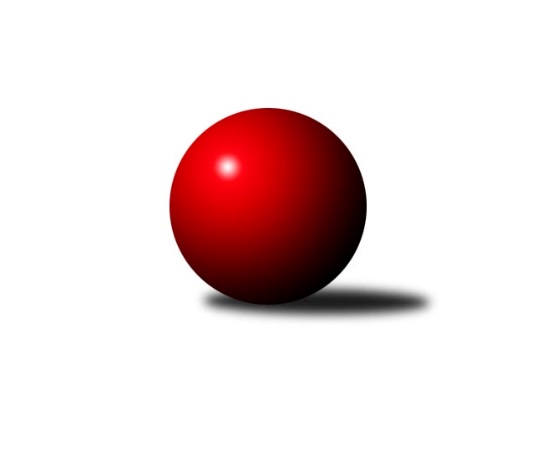 Č.17Ročník 2018/2019	24.2.2019Nejlepšího výkonu v tomto kole: 2540 dosáhlo družstvo: Březovice AVýchodočeský přebor skupina A 2018/2019Výsledky 17. kolaSouhrnný přehled výsledků:Dvůr Kr. B	- Milovice B	12:4	2533:2508		21.2.Jičín C	- Březovice A	6:10	2438:2540		21.2.Milovice A	- Hořice C	12:4	2535:2452		22.2.Poříčí A	- Nová Paka B	14:2	2371:2211		22.2.Vrchlabí C	- Josefov A	4:12	2365:2491		22.2.Loko Trutnov C	- Vrchlabí B		dohrávka		3.3.Vrchlabí B	- Milovice A	2:14	2504:2657		18.2.Tabulka družstev:	1.	Vrchlabí B	16	14	0	2	187 : 69 	 	 2516	28	2.	Milovice A	17	12	1	4	182 : 90 	 	 2488	25	3.	Josefov A	16	10	2	4	155 : 101 	 	 2449	22	4.	Hořice C	15	8	0	7	120 : 120 	 	 2440	16	5.	Poříčí A	17	8	0	9	136 : 136 	 	 2381	16	6.	Jičín C	17	8	0	9	115 : 157 	 	 2400	16	7.	Milovice B	17	5	4	8	128 : 144 	 	 2431	14	8.	Loko Trutnov C	16	6	2	8	120 : 136 	 	 2412	14	9.	Nová Paka B	16	6	0	10	114 : 142 	 	 2405	12	10.	Dvůr Kr. B	17	6	0	11	110 : 162 	 	 2368	12	11.	Vrchlabí C	17	6	0	11	109 : 163 	 	 2412	12	12.	Březovice A	17	4	3	10	108 : 164 	 	 2428	11Podrobné výsledky kola:	 Dvůr Kr. B	2533	12:4	2508	Milovice B	Michal Sirový	 	 238 	 220 		458 	 2:0 	 398 	 	182 	 216		František Junek	Martin Kozlovský	 	 230 	 188 		418 	 0:2 	 430 	 	234 	 196		Liboslav Janák	Oldřich Kaděra	 	 221 	 192 		413 	 2:0 	 409 	 	212 	 197		Jarmil Nosek	Kateřina Šmídová	 	 223 	 215 		438 	 2:0 	 413 	 	203 	 210		Martin Včeliš	Martin Šnytr	 	 207 	 205 		412 	 2:0 	 395 	 	198 	 197		Marek Ondráček	Martin Šnytr	 	 197 	 197 		394 	 0:2 	 463 	 	234 	 229		Lukáš Kostkarozhodčí: Kateřina ŠmídováNejlepší výkon utkání: 463 - Lukáš Kostka	 Jičín C	2438	6:10	2540	Březovice A	Agaton Plaňanský st.	 	 236 	 216 		452 	 2:0 	 427 	 	218 	 209		Jiří Hakl	František Čermák	 	 177 	 179 		356 	 0:2 	 438 	 	225 	 213		Vratislav Fikar	Miroslav Langr	 	 209 	 219 		428 	 2:0 	 399 	 	191 	 208		Jaromír Písecký	Vladimír Řeháček	 	 194 	 199 		393 	 0:2 	 425 	 	218 	 207		Vratislav Nekvapil	Ladislav Křivka	 	 197 	 215 		412 	 2:0 	 410 	 	212 	 198		Martin Fikar	Jiří Čapek	 	 212 	 185 		397 	 0:2 	 441 	 	212 	 229		Petr Slavíkrozhodčí: Vladimír PavlataNejlepší výkon utkání: 452 - Agaton Plaňanský st.	 Milovice A	2535	12:4	2452	Hořice C	Tomáš Fuchs	 	 215 	 224 		439 	 2:0 	 396 	 	219 	 177		Adam Balihar	Miroslav Souček	 	 215 	 209 		424 	 2:0 	 423 	 	193 	 230		Jindřich Novotný	Miroslav Včeliš	 	 188 	 184 		372 	 0:2 	 377 	 	195 	 182		Nela Bagová	Vlastimil Hruška	 	 231 	 251 		482 	 2:0 	 415 	 	205 	 210		Ondřej Duchoň	Pavel Jaroš	 	 218 	 219 		437 	 2:0 	 390 	 	173 	 217		Zdeněk Dymáček	Miroslav Šanda	 	 183 	 198 		381 	 0:2 	 451 	 	211 	 240		Kryštof Košťálrozhodčí: Souček VáclavNejlepší výkon utkání: 482 - Vlastimil Hruška	 Poříčí A	2371	14:2	2211	Nová Paka B	Jan Gábriš	 	 205 	 192 		397 	 2:0 	 355 	 	179 	 176		Martin Pešta	Daniel Havrda	 	 180 	 199 		379 	 0:2 	 406 	 	213 	 193		Antonín Vydra	Miroslav Kužel	 	 191 	 202 		393 	 2:0 	 371 	 	183 	 188		Lenka Havlínová	Jakub Petráček	 	 199 	 208 		407 	 2:0 	 396 	 	196 	 200		Jaroslav Fajfer	Lubomír Šimonka	 	 187 	 180 		367 	 2:0 	 329 	 	163 	 166		Jaroslav Gottstein	Jan Roza	 	 199 	 229 		428 	 2:0 	 354 	 	172 	 182		Jaroslav Weihrauchrozhodčí: Jan RozaNejlepší výkon utkání: 428 - Jan Roza	 Vrchlabí C	2365	4:12	2491	Josefov A	Jaroslav Lux	 	 192 	 185 		377 	 0:2 	 410 	 	222 	 188		Roman Kašpar	Petr Kynčl	 	 202 	 203 		405 	 2:0 	 396 	 	211 	 185		Lukáš Rožnovský	Martina Fejfarová	 	 217 	 199 		416 	 2:0 	 412 	 	214 	 198		Lukáš Ludvík	Eva Fajstavrová	 	 204 	 229 		433 	 0:2 	 457 	 	232 	 225		Jakub Hrycík	Zdeněk Maršík	 	 168 	 177 		345 	 0:2 	 405 	 	209 	 196		Jiří Rücker	Vladimír Šťastník	 	 197 	 192 		389 	 0:2 	 411 	 	197 	 214		Petr Hrycíkrozhodčí: Roman TrýznaNejlepší výkon utkání: 457 - Jakub Hrycík	 Vrchlabí B	2504	2:14	2657	Milovice A	Ondřej Votoček	 	 209 	 217 		426 	 0:2 	 439 	 	234 	 205		David Jaroš	Filip Matouš	 	 210 	 205 		415 	 0:2 	 475 	 	228 	 247		Tomáš Fuchs	Miroslav Mejznar	 	 193 	 191 		384 	 0:2 	 423 	 	214 	 209		Miroslav Včeliš	Vladimír Cerman	 	 207 	 202 		409 	 0:2 	 461 	 	224 	 237		Pavel Jaroš	Ladislav Erben	 	 211 	 221 		432 	 0:2 	 444 	 	223 	 221		Miroslav Souček	Jan Horáček	 	 221 	 217 		438 	 2:0 	 415 	 	204 	 211		Vlastimil Hruškarozhodčí: Pavel MaršíkNejlepší výkon utkání: 475 - Tomáš FuchsPořadí jednotlivců:	jméno hráče	družstvo	celkem	plné	dorážka	chyby	poměr kuž.	Maximum	1.	Vladimír Žiško 	Vrchlabí B	447.00	301.4	145.6	2.6	5/7	(483)	2.	Karel Košťál 	Hořice C	440.17	297.4	142.8	6.8	6/7	(487)	3.	Pavel Maršík 	Vrchlabí B	433.47	297.7	135.8	5.2	6/7	(479)	4.	Tomáš Fuchs 	Milovice A	433.11	295.7	137.4	6.3	6/8	(475)	5.	Ladislav Erben 	Vrchlabí B	432.94	294.7	138.3	5.0	6/7	(463)	6.	Antonín Vydra 	Nová Paka B	432.64	293.8	138.8	4.7	9/10	(475)	7.	Petr Kotek 	Loko Trutnov C	428.74	295.3	133.5	5.9	7/8	(491)	8.	Vladimír Cerman 	Vrchlabí B	427.88	291.8	136.0	6.8	6/7	(465)	9.	Vlastimil Hruška 	Milovice A	427.02	293.5	133.6	4.3	7/8	(482)	10.	Martin Zvoníček 	Hořice C	425.13	294.6	130.5	6.2	5/7	(477)	11.	Petr Hrycík 	Josefov A	421.97	289.4	132.5	4.7	7/7	(470)	12.	Jan Roza 	Poříčí A	421.89	296.3	125.6	9.9	8/8	(467)	13.	Lukáš Kostka 	Milovice B	421.75	285.2	136.6	7.1	9/9	(463)	14.	Václav Souček 	Milovice A	420.33	285.5	134.8	2.9	6/8	(474)	15.	Martin Fikar 	Březovice A	420.00	292.1	127.9	6.1	7/9	(464)	16.	Kryštof Košťál 	Hořice C	419.95	294.6	125.4	6.3	7/7	(478)	17.	David Jaroš 	Milovice A	419.63	289.0	130.6	6.4	6/8	(439)	18.	Ladislav Křivka 	Jičín C	419.50	292.5	127.0	7.7	8/8	(473)	19.	Milan Lauber 	Poříčí A	419.20	289.7	129.5	7.2	8/8	(457)	20.	Jiří Rücker 	Josefov A	417.95	290.5	127.4	4.8	7/7	(459)	21.	Stanislav Oubram 	Březovice A	417.44	287.9	129.5	7.3	8/9	(442)	22.	Agaton Plaňanský  st.	Jičín C	417.34	288.5	128.9	8.5	7/8	(452)	23.	Michal Sirový 	Dvůr Kr. B	417.11	289.8	127.3	6.8	9/9	(458)	24.	Jakub Hrycík 	Josefov A	415.93	282.6	133.3	6.8	7/7	(462)	25.	Karel Slavík 	Loko Trutnov C	414.96	293.9	121.1	6.1	6/8	(453)	26.	Roman Kašpar 	Josefov A	414.79	289.0	125.8	8.8	6/7	(465)	27.	Kateřina Šmídová 	Dvůr Kr. B	412.88	288.2	124.7	6.9	8/9	(453)	28.	Vladimír Šťastník 	Vrchlabí C	412.19	280.5	131.6	7.0	7/7	(462)	29.	Miroslav Mejznar 	Vrchlabí B	411.87	282.3	129.6	7.3	5/7	(437)	30.	Martin Khol 	Loko Trutnov C	411.39	278.7	132.7	6.1	8/8	(463)	31.	Ondřej Duchoň 	Hořice C	411.29	289.1	122.1	8.5	7/7	(472)	32.	Jaroslav Lux 	Vrchlabí C	410.83	291.4	119.4	7.7	6/7	(451)	33.	Miroslav Souček 	Milovice A	409.78	286.7	123.1	6.9	8/8	(449)	34.	Adam Balihar 	Hořice C	409.48	284.6	124.9	8.5	6/7	(465)	35.	Bohuslav Bajer 	Nová Paka B	409.46	289.4	120.1	9.5	8/10	(446)	36.	Jarmil Nosek 	Milovice B	407.06	285.5	121.5	8.0	8/9	(469)	37.	Josef Rychtář 	Vrchlabí C	406.57	284.5	122.0	10.8	5/7	(442)	38.	Vratislav Fikar 	Březovice A	406.14	282.2	124.0	7.4	7/9	(438)	39.	Zbyněk Hercík 	Jičín C	405.64	285.2	120.5	10.4	7/8	(435)	40.	František Junek 	Milovice B	403.89	284.6	119.3	8.7	8/9	(451)	41.	Marek Ondráček 	Milovice B	403.70	286.0	117.7	10.0	7/9	(459)	42.	Martin Kozlovský 	Dvůr Kr. B	403.61	286.8	116.8	8.9	8/9	(456)	43.	Jiří Hakl 	Březovice A	402.04	279.0	123.0	9.0	9/9	(434)	44.	Martin Včeliš 	Milovice B	401.83	284.2	117.6	9.4	9/9	(428)	45.	Jaroslav Fajfer 	Nová Paka B	401.59	284.4	117.2	7.5	10/10	(461)	46.	Jan Gábriš 	Poříčí A	400.66	282.5	118.2	9.4	8/8	(439)	47.	Lukáš Ludvík 	Josefov A	400.13	285.7	114.5	11.3	7/7	(435)	48.	Štěpán Stránský 	Vrchlabí B	399.08	284.2	114.9	9.3	6/7	(454)	49.	Martina Fejfarová 	Vrchlabí C	397.66	278.6	119.0	9.1	7/7	(451)	50.	Miroslav Včeliš 	Milovice A	396.41	280.8	115.6	12.0	8/8	(450)	51.	Jan Masopust 	Milovice B	395.40	282.5	112.9	9.4	6/9	(438)	52.	Petr Kynčl 	Vrchlabí C	395.35	285.8	109.5	12.7	6/7	(442)	53.	Václav Kukla 	Loko Trutnov C	395.19	282.8	112.4	9.2	7/8	(437)	54.	Miroslav Langr 	Jičín C	394.76	281.5	113.3	11.4	7/8	(429)	55.	Martin Šnytr 	Dvůr Kr. B	393.75	270.3	123.4	8.5	8/9	(472)	56.	Jaromír Písecký 	Březovice A	393.59	274.8	118.8	10.3	9/9	(448)	57.	Jaroslav Weihrauch 	Nová Paka B	393.25	281.0	112.3	10.3	8/10	(434)	58.	Václava Krulišová 	Loko Trutnov C	392.90	281.4	111.5	9.5	8/8	(441)	59.	Lubomír Šimonka 	Poříčí A	388.63	278.5	110.2	12.2	7/8	(426)	60.	Lukáš Rožnovský 	Josefov A	387.85	274.4	113.5	11.4	6/7	(416)	61.	Zdeněk Dymáček 	Hořice C	386.50	276.4	110.1	11.5	5/7	(456)	62.	Vladimír Řeháček 	Jičín C	385.45	271.9	113.5	10.9	6/8	(429)	63.	Daniel Havrda 	Poříčí A	381.30	272.6	108.7	10.3	6/8	(432)	64.	Jaroslav Gottstein 	Nová Paka B	381.07	276.6	104.4	12.0	9/10	(427)	65.	Nela Bagová 	Hořice C	377.43	270.7	106.7	11.1	6/7	(440)	66.	Oldřich Kaděra 	Dvůr Kr. B	376.12	269.3	106.9	12.8	9/9	(413)		Miroslav Šulc 	Dvůr Kr. B	453.00	302.0	151.0	6.0	1/9	(453)		Aleš Rolf 	Nová Paka B	443.50	297.8	145.8	4.3	4/10	(463)		Václava Plšková 	Loko Trutnov C	437.00	311.0	126.0	9.0	1/8	(437)		Ondřej Votoček 	Vrchlabí B	428.91	297.2	131.8	3.9	4/7	(467)		Filip Matouš 	Vrchlabí B	426.50	302.5	124.0	9.8	2/7	(436)		František Jankto 	Loko Trutnov C	425.25	290.3	135.0	5.3	2/8	(481)		Vratislav Nekvapil 	Březovice A	422.00	289.8	132.2	6.4	5/9	(450)		Liboslav Janák 	Milovice B	419.00	279.0	140.0	6.5	2/9	(430)		Radoslav Dušek 	Milovice A	417.00	280.0	137.0	4.0	1/8	(417)		Jiří Brumlich 	Jičín C	414.56	286.8	127.7	6.0	5/8	(446)		Jana Votočková 	Vrchlabí C	413.42	289.3	124.2	7.2	4/7	(428)		Miroslav Kužel 	Poříčí A	412.52	289.9	122.6	4.6	4/8	(443)		Pavel Jaroš 	Milovice A	412.47	281.1	131.4	5.7	5/8	(468)		Miroslav Šanda 	Milovice A	411.71	278.8	133.0	5.8	3/8	(447)		Eva Fajstavrová 	Vrchlabí C	410.01	286.6	123.4	8.4	4/7	(445)		Martin Šnytr 	Dvůr Kr. B	410.00	279.8	130.2	8.2	2/9	(480)		Jan Horáček 	Vrchlabí B	409.82	289.4	120.4	9.0	4/7	(454)		Martin Štryncl 	Nová Paka B	407.58	283.3	124.3	7.7	4/10	(452)		Tomáš Nosek 	Milovice B	405.50	292.0	113.5	9.5	1/9	(421)		Jiří Čapek 	Jičín C	404.30	280.2	124.1	8.0	5/8	(433)		Ondra Kolář 	Milovice B	403.00	297.0	106.0	12.0	3/9	(426)		Josef Glos 	Vrchlabí C	402.00	281.0	121.0	8.3	3/7	(414)		Jindřich Novotný 	Hořice C	400.67	292.0	108.7	8.7	3/7	(423)		Filip Mertlík 	Milovice B	399.00	281.8	117.3	9.8	4/9	(433)		Petr Slavík 	Březovice A	397.40	279.6	117.8	10.5	5/9	(441)		Zdeněk Maršík 	Vrchlabí C	396.88	272.2	124.7	7.7	4/7	(414)		Jiří Rejl 	Dvůr Kr. B	396.50	285.0	111.5	12.5	2/9	(420)		Jaroslav Pokorný 	Poříčí A	391.38	275.5	115.9	9.6	4/8	(442)		Milan Kačer 	Loko Trutnov C	386.80	276.3	110.5	11.9	5/8	(422)		Antonín Sucharda 	Loko Trutnov C	386.33	271.0	115.3	10.3	3/8	(415)		Zdeněk Khol 	Loko Trutnov C	385.00	261.0	124.0	5.0	1/8	(385)		Zbyněk Fikar 	Březovice A	383.50	272.5	111.0	11.4	5/9	(434)		Milan Všetečka 	Josefov A	383.25	277.5	105.8	12.8	4/7	(409)		Pavel Řehák 	Josefov A	379.00	273.7	105.3	9.0	1/7	(393)		Martina Kramosilová 	Dvůr Kr. B	375.25	273.2	102.1	14.2	5/9	(400)		Zdeněk Navrátil 	Loko Trutnov C	375.17	271.9	103.3	9.9	3/8	(389)		František Čermák 	Jičín C	374.33	271.8	102.5	11.0	3/8	(422)		Tereza Votočková 	Vrchlabí B	374.33	272.3	102.0	12.0	3/7	(405)		Pavel Beyr 	Nová Paka B	373.60	273.3	100.3	14.4	5/10	(416)		Lenka Havlínová 	Nová Paka B	372.95	264.8	108.2	12.4	5/10	(390)		Petr Vojtek 	Poříčí A	369.67	258.3	111.3	10.0	1/8	(378)		Bartoloměj Vlášek 	Hořice C	364.67	249.7	115.0	8.7	3/7	(398)		Martin Pešta 	Nová Paka B	355.00	260.0	95.0	10.0	1/10	(355)		Lukáš Petráček 	Poříčí A	353.00	264.0	89.0	13.0	1/8	(353)		Jan Šrotýř 	Jičín C	352.50	254.9	97.6	13.6	4/8	(379)		Ladislav Malý 	Dvůr Kr. B	343.83	265.3	78.5	17.5	3/9	(358)		Jakub Petráček 	Poříčí A	343.56	247.9	95.7	13.1	4/8	(407)Sportovně technické informace:Starty náhradníků:registrační číslo	jméno a příjmení 	datum startu 	družstvo	číslo startu17658	Martin Šnytr	21.02.2019	Dvůr Kr. B	3x25216	Martin Pešta	22.02.2019	Nová Paka B	1x23758	Filip Matouš	18.02.2019	Vrchlabí B	2x
Hráči dopsaní na soupisku:registrační číslo	jméno a příjmení 	datum startu 	družstvo	Program dalšího kola:18. kolo25.2.2019	po	19:00	Hořice C - Josefov A (dohrávka z 15. kola)	1.3.2019	pá	17:00	Josefov A - Jičín C	1.3.2019	pá	17:00	Nová Paka B - Milovice A	1.3.2019	pá	17:00	Březovice A - Loko Trutnov C	1.3.2019	pá	17:00	Milovice B - Poříčí A	1.3.2019	pá	19:30	Hořice C - Vrchlabí C	1.3.2019	pá	19:30	Vrchlabí B - Dvůr Kr. B	3.3.2019	ne	9:00	Loko Trutnov C - Vrchlabí B (dohrávka z 17. kola)	Nejlepší šestka kola - absolutněNejlepší šestka kola - absolutněNejlepší šestka kola - absolutněNejlepší šestka kola - absolutněNejlepší šestka kola - dle průměru kuželenNejlepší šestka kola - dle průměru kuželenNejlepší šestka kola - dle průměru kuželenNejlepší šestka kola - dle průměru kuželenNejlepší šestka kola - dle průměru kuželenPočetJménoNázev týmuVýkonPočetJménoNázev týmuPrůměr (%)Výkon6xVlastimil HruškaMilovice A4825xVlastimil HruškaMilovice A114.524823xLukáš KostkaMilovice B4632xLukáš KostkaMilovice B112.864631xMichal SirovýDvůr Kr. B4582xMichal SirovýDvůr Kr. B111.644582xJakub HrycíkJosefov A4572xJakub HrycíkJosefov A110.594572xAgaton Plaňanský st.Jičín C4521xAgaton Plaňanský st.Jičín C110.454525xKryštof KošťálHořice C4514xJan RozaPoříčí A 109.73428